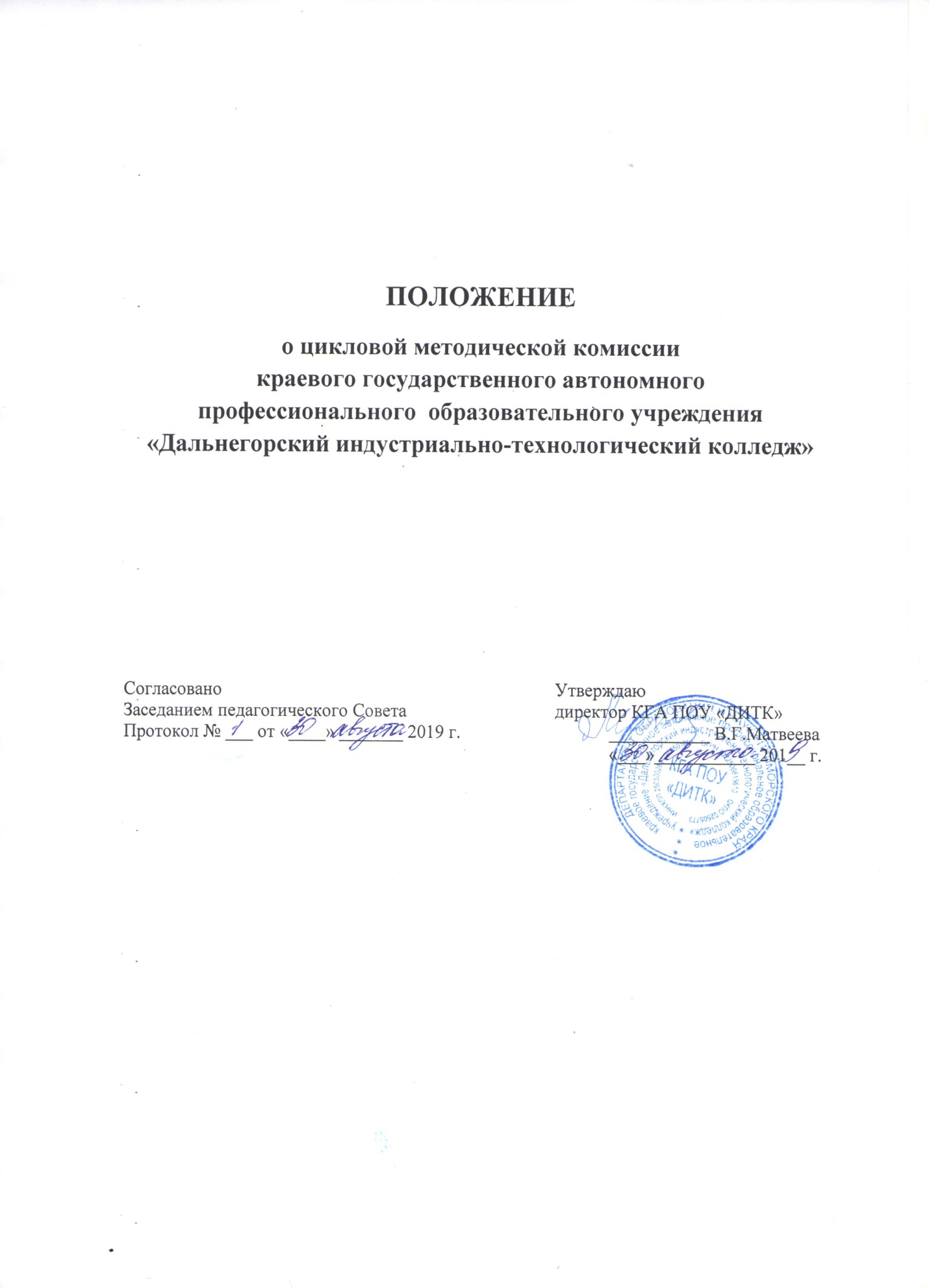 1. ОБЩИЕ ПОЛОЖЕНИЯ 1.1. Цикловая методическая комиссия (далее – ЦМК) краевого государственного автономного профессионального образовательного учреждения «Дальнегорский индустриально-технологический колледж» (далее – колледж) является творческим объединением педагогических работников колледжа, организуемым для объединения потенциала преподавателей одной или нескольких родственных учебных дисциплин или одного или нескольких профессиональных модулей и обеспечение согласованности их действий при реализации федеральных государственных образовательных стандартов среднего профессионального образования (далее – ФГОС СПО). 1.2. Общее руководство деятельностью цикловых методических комиссий осуществляет заведующий научно-методическим отделом в соответствии со своими должностными обязанностями, непосредственное руководство – председатель цикловой методической комиссии. 1.3. Количественный состав каждой цикловой методической комиссии определяется как методической целесообразностью (но не менее пяти человек).1.4. Перечень цикловых методических комиссий, их председатели и списочный состав преподавателей, входящих в ЦМК, утверждаются приказом директора колледжа сроком на один учебный год. 1.5. Педагогический работник может быть включен только в одну цикловую методическую комиссию. При необходимости он может участвовать в работе другой комиссии (других комиссий), не являясь ее (их) списочным членом. 1.6. В своей деятельности ЦМК руководствуется:  - Федеральным законом Российской Федерации «Об образовании в Российской Федерации» от 29.12.2012г. №273-ФЗ;- Порядком организации и осуществления образовательной деятельности по образовательным программам среднего профессионального образования;- распорядительными, инструктивными и нормативными документами Министерства образования и науки Российской Федерации;- Федеральными государственными образовательными стандартами среднего профессионального образования (далее - ФГОС СПО) по профессиям/ специальностям;- Уставом колледжа;- организационными, распорядительными и нормативными документами колледжа;-  собственным Положением о ЦМК. 2. ЦЕЛЬ И ЗАДАЧИ ЦМК 2.1. Целью ЦМК является планирование и координация работ по совершенствованию качества учебного процесса в колледже и повышению конкурентоспособности выпускников колледжа на рынке труда. 2.2. Основными задачами цикловых методических комиссий являются:- учебно-методическое и учебно-программное обеспечение учебного процесса;- разработка единых требований к оценке уровня освоения дисциплин, междисциплинарных курсов, профессиональных модулей и оценке компетенций обучающихся;- совершенствование методического мастерства, систематическое пополнение профессиональных, психолого-педагогических знаний преподавателей; повышение их нравственного уровня; оказание помощи начинающим преподавателям;- реализация инновационных педагогических и информационных технологий, направленных на повышение качества подготовки специалистов со средним профессиональным образованием;- мониторинг качества теоретической и практической подготовки обучающихся; - внесение предложений по формированию вариативной части основной профессиональной образовательной программы по профессиям/ специальностям, реализуемым в колледже, определение ответственности каждого преподавателя за результаты обучения (освоение обучающимися общих и профессиональных компетенций). 3. ФУНКЦИИ ЦМК 3.1. Подготовка комплексного учебно-методического обеспечения (далее – КУМО) по профессии/ специальности, включающего:- программы учебных дисциплин/ профессиональных модулей, программ учебной и производственной практики;- содержание учебного материала учебных дисциплин/ профессиональных модулей для самостоятельного изучения обучающимися;- перечень тем курсовых и выпускных квалификационных работ;- разработка тематики и содержания практических занятий;- методические пособия;- рекомендации по изучению отдельных тем и разделов дисциплин/модулей, выполнению практических работ, курсовых и выпускных квалификационных работ, организации самостоятельной работы обучающихся и др. 3.2. Обеспечение проведения промежуточной и итоговой аттестации обучающихся:- подготовка контрольно-оценочных материалов для промежуточной и итоговой аттестации;- формирование банка заданий для проверки профессиональных и общих компетенций;-  разработка основных показателей оценки результата обучения. 3.3. Изучение, обобщение и внедрение современных педагогических и информационных технологий, средств и методов обучения в образовательный процесс. 3.4. Рассмотрение и утверждение ежегодных планов работы ЦМК, индивидуальных планов работы преподавателей. 4. СОСТАВ И ПРОЦЕДУРА ФОРМИРОВАНИЯ ЦМК 4.1. Утверждение состава ЦМК осуществляется приказом директора колледжа ежегодно в начале учебного года. 4.2. Председатель ЦМК назначается директором из числа высококвалифицированных педагогических работников колледжа. 4.3. Председатель цикловой методической комиссии является членом методического Совета колледжа. 4.4. При ЦМК могут создаваться комиссии и рабочие группы для реализации учебно-методической работы в колледже. 5. ПОРЯДОК РАБОТЫ ЦМК 5.1. Заседания ЦМК проводятся не реже 1 раза в месяц. 5.2. На председателя ЦМК возлагается:- составление планов и отчетов работы комиссии;- рассмотрение рабочих программ и календарно-тематических планов преподавателей;- организация и руководство работой ЦМК над методической проблемой колледжа;- организация и руководство работой по КУМО учебных дисциплин/ профессиональных модулей;- руководство работой по подготовке контрольно-оценочных материалов для проведения промежуточной и итоговой аттестации обучающихся;- организация контроля качества проводимых членами ЦМК занятий (уроков, лекций, лабораторных и практических занятий);- руководство подготовкой и обсуждением открытых занятий;- организация взаимопосещений занятий и других мероприятий преподавателями ЦМК;- организация работы по изучению (обобщению) передового педагогического опыта, подготовке документов к аттестации преподавателей комиссии на квалификационную категорию.5.3. Решения ЦМК принимаются простым большинством голосов присутствующих на заседании посредством открытого голосования. Решения комиссии вступают в силу после подписания председателем протокола заседания, оформляются в виде распоряжений, проектов решений ЦМК и приказов директора. При несогласии председателя ЦМК с решением членов комиссии окончательное решение принимает заведующий научно-методическим отделом. 5.4. Члены ЦМК обязаны:- посещать заседания комиссии, принимать активное участие в ее работе;- выступать с педагогической инициативой;- вносить предложения по совершенствованию организации образовательного процесса;- выполнять принятые комиссией решения и поручения председателя комиссии.6. ДОКУМЕНТАЦИЯ И ОТЧЕТНОСТЬ 6.1. Каждая ЦМК в соответствии с номенклатурой дел колледжа должна располагать и поддерживать в актуальном состоянии следующую документацию:- внешние и внутренние нормативные правовые документы, определяющие деятельность ЦМК;- план работы ЦМК на учебный год (приложение 1);- индивидуальные планы работы преподавателей на учебный год;- перечень примерной и рабочей учебно-программной документации, имеющейся по учебным дисциплинам и профессиональным модулям цикла;- сведения об обеспеченности учебно-методической документацией дисциплин и профессиональных модулей цикла;- материалы, отражающие творческую деятельность преподавателей цикла;- протоколы заседаний ЦМК, подписанные председателем, имеющие номер, дату заседаний, состав заседания, обсуждаемые вопросы, принятые решения;- отчет о работе ЦМК за учебный год (приложение 2);- контрольные экземпляры КУМО, входящего в круг деятельности комиссии;- журнал взаимных и контрольных посещений занятий педагогических работников цикловой методической комиссии (приложение 3); 6.2. Необходимость ведения иной документации определяется ЦМК самостоятельно. ВОПРОСНИК ПО ИЗУЧЕНИЮ РАБОТЫ ЦМК1 Организационно-педагогическая работаНаличие документации:- планы работы ЦМК, кабинетов;- график проведения заседаний ЦМК;- протоколы заседаний ЦМК;- отчеты о работе ЦМК, кабинетов, преподавателей;- журнал взаимных и контрольных посещений занятий педагогических работников цикловой методической комиссии. 1.2 Проведение заседаний ПЦК:- число проведенных заседаний;- тематика заседаний, её соответствие задачам работы ЦМК;- протоколы заседаний ЦМК (по материалам заседаний ЦМК). 2 Учебная и научно-методическая работа 2.1 Наличие документации:- приказы, распоряжения, инструктивные материалы;- учебно-методический комплекс, включающий ФГОС, учебные планы, программы, КТП, дидактические материалы, материалы для проведения контрольных, курсовых работ, экзаменов;  - программа государственной итоговой аттестации выпускников;- индивидуальные планы и отчеты преподавателей;- методические разработки;- методические разработки и другие материалы для обеспечения образовательного процесса;- график открытых уроков и взаимопосещений;- материалы для проведения контроля за учебно-воспитательным процессом и работой преподавателей. 2.2 Научная и учебно-методическая работа:- сообщения, доклады, разработки преподавателей (число, тематика, соответствие задачам работы ЦМК, рецензии);- материалы по организации работы с неуспевающими студентами (виды, оформление).2.3 Работа по изучению и обобщению передового педагогического опыта:- план повышения квалификации и переподготовки преподавателей ЦМК (число по плану, число прошедших обучение, переподготовку, отзывы и предложения, число преподавателей, обучающихся в учебных заведениях);- освоение новых педагогических технологий обучения;- внедрение в практику работы новых материалов, разработок, пособий, созданных преподавателями ЦМК;- участие в конкурсах, смотрах, выставках и других мероприятиях, организованных внутри и вне колледжа;- оформление материалов, стендов, портфолио. 2.4 Контроль учебно-воспитательного процесса:- проверка, анализ, рецензирование рабочих программ, КТП, материалов контрольных, курсовых работ, материалов к экзаменам;- проведение и анализ результатов собеседования со студентами (тематика, выводы и предложения);- проведение открытых занятий, взаимопосещений (число, тематика, выводы и предложения по улучшению работы преподавателей).3 Учебно-воспитательная работа 3.1 Наличие документации:- программы «Дней открытых дверей»;- программы и материалы по проведению творческих «Недель» (по дисциплинам, циклам дисциплин);- график посещения выставок, экскурсий, музеев и других мероприятий;- материалы по планированию творческой работы студентов;- отчеты, рецензии;- количество проведенных внеклассных мероприятий, оформление. 3.2 Контроль за учебно-воспитательным процессом:- проверка качества материалов воспитательной деятельности;- посещение мероприятий по учебно-воспитательной работе (количество, соответствие тематики планам, выводы и предложения).Приложение 1ДЕПАРТАМЕНТ ОБРАЗОВАНИЯ И НАУКИ ПРИМОРСКОГО КРАЯкраевое государственное автономное профессиональное образовательное учреждение Дальнегорский индустриально-технологический колледж»ПЛАНработы  цикловой методической комиссии________________________________________________________(наименование комиссии)на 20 ___ / 20 ___ учебный годг. ДальнегорскМетодическая тема ЦМК: ______________________________________________________________________________________________________________________________________________________________________________________________________Цель:______________________________________________________________________________________________________________________________________________________________________________________________________Задачи:1.2.3.Планируемый результат:______________________________________________________________________________________________________________________________________________________________________________________________________Кадровый состав преподавателей цикловой методической комиссии:Предметы ЦМК Темы самообразования преподавателей и мастеров производственного обученияПлан работы ЦМК План работы ЦМК на учебный годПомесячный план работы цикловой методической комиссии на учебный год3.Методическая работа4. План проведения открытых мероприятий5. График взаимопосещений преподавателей6. Аттестация преподавателей ЦМК в ________________ учебном году Приложение 2ДЕПАРТАМЕНТ ОБРАЗОВАНИЯ И НАУКИ ПРИМОРСКОГО КРАЯкраевое государственное автономное профессиональное образовательное учреждение Дальнегорский индустриально-технологический колледж»	ОТЧЕТо работе  цикловой методической комиссии________________________________________________________(наименование комиссии)за 20 ___ / 20 ___ учебный годг. Дальнегорск1. Участие преподавателей в учебно-методическом обеспечении занятийВид работы: учебно-программная документация, контрольно-оценочные средства, контрольно-методические материалы, монографии, учебно-методические пособия, методические рекомендации, электронные образовательные ресурсы, агитационно-информационные фильмы, ролики и др.2. Участие преподавателей в работе совещаний, конференций, семинаров, в конкурсах, др.3. Участие преподавателей в работе коллегиальных органов самоуправления (педагогического Совета, методического Совета, заседаниях ЦМК)4. Участие преподавателей в проведении открытых занятий5. Публикации статей	6. Руководство учебно-исследовательской работе студентов (кружковая работа, руководство курсовыми и выпускными квалификационными работами) - УИРС7. Повышение квалификации преподавателей 7.1. Обучение на циклах повышения квалификации7.2. Прохождение стажировки (для преподавателей профессионального цикла)7.3. Проведено взаимопосещений занятий: Председателем ЦМК_________________ Преподавателями ЦМК ______________ Из них: Открытых занятий в колледже________ В других учебных заведениях ______8. Аттестация преподавателей ЦМК 8.1. Аттестация на присвоение квалификационной категории8.2. Аттестация на соответствие должности9. Звания, награды, ученая степень преподавателей ЦМК (за отчетный год)10. Проведено заседаний ________11. ПротоколыТребования к заседаниям ЦМК и оформлению протоколов- Не допускать формального рассмотрения (отсутствия такового) методических разработок: рабочих программ, контрольно-оценочных средств (промежуточный контроль, итоговый контроль, административные контрольные работы), материалов к открытым урокам и внеурочным мероприятиям. Включать в протоколы замечания и рекомендации ЦМК по их доработке, переработке и совершенствованию. - Протоколы заседаний должны отражать, в первую очередь, запланированную в ЦМК работу,  лишь затем - текущие вопросы. - Четко, корректно и последовательно формулировать содержание обсуждаемых вопросов. - По всем вопросам повестки дня фиксировать, что рассмотрено (кто заслушан), принятые решения, сроки их реализации и ФИО ответственных за их исполнение. В частности, включать в протоколы результаты обсуждения мероприятий в рамках декад ЦМК. Конкретизировать, какие рабочие программы, планы работы кабинетов и другие материалы одобрены, рассмотрены ЦМК.- К протоколам по рассмотрению планов ЦМК, планов методической работы преподавателей на год или личных карт преподавателей прилагать эти планы/ карты, а к информации об итогах работы ЦМК за учебный год соответственно отчеты. Прилагать к протоколам анализы взаимопосещений за данный период и выводы по ним. - Не допускать формальный характер и низкое качество анализа административных контрольных работ преподавателями: отражать в аналитических справках типичные ошибки студентов, их причины и пути устранения. - Фиксировать в протоколах выводы (принятые решения) по результатам (должны прилагаться) административных контрольных работ, промежуточного и итогового контроля: изменения в учебно-плановой документации, корректировка планирования методической работы, совершенствование учебно-методических комплексов и др. - Избегать речевых ошибок, неверного употребления терминологии ФГОС СПО, ППКРС, ППССЗ. Структура протокола заседания ЦМК: (см. Приложение 1)1. Официальный гриф колледжа. 2. Протокол № ... заседания цикловой методической комиссии (наименование ЦМК). 3. Дата заседания ЦМК. 4. Присутствовали (Список присутствующих Председатель – ФИО; преподаватели - ФИО). Отсутствовали (ФИО и примечания (например, указать ФИО отсутствовавших на заседании членов ЦМК с указанием причин их отсутствия). 5. Тема заседания (повестка дня). 6. Рассматриваемые вопросы (заслушанная информация) с указанием их нумерации и ФИО докладчиков, выступающих. 7. Принятые решения по каждому из рассмотренных вопросов с указанием сроков их исполнения. 8. Председатель: (ФИО) и подпись. 9. Секретарь: (ФИО) и подпись  (если есть). 10. Прилагаемые к протоколу документы. Требования к оформлению Набор текста осуществляется в формате Microsoft Word, шрифт № 12 (Times New Roman), гриф колледжа - 14; поля: верхнее – 2 см., нижнее – 2 см., правое – 1,5 см., левое – 3 см., интервал – 1,15, отступ – 1,25 см. (порядок рассматриваемых вопросов и решение), в тексте отступлений нет, выравнивание основного текста работы – по ширине.Приложение Департамент образования и науки Приморского краякраевое государственное автономноепрофессиональное образовательное учреждение«Дальнегорский индустриально-технологический колледж»ПРОТОКОЛ № ___ЗАСЕДАНИЯ ЦИКЛОВОЙ МЕТОДИЧЕСКОЙ КОМИССИИпреподавателей дисциплин профессионального цикла и мастеров производственного обучения профессий технического профиля «Электромонтер по ремонту  и обслуживанию  электрооборудования (по отраслям)», «Сварщик (ручной и частично механизированной сварки (наплавки)», «Автомеханик/Техническое обслуживание и ремонт автомобильного транспорта»00 сентября 20__ г.Присутствовали: ФИО, председатель ЦМКФИО, секретарь (если есть) члены ЦМК: ФИО, преподаватель и т.д.; ФИО, мастер п/о и т.д. Отсутствовали (ФИО с указанием причины): ПОВЕСТКА ДНЯ1.2.3.1. СЛУШАЛИ:Текст Текст Текст Текст Текст Текст Текст Текст Текст Текст Текст Текст Текст Текст Текст Текст Текст Текст Текст Текст Текст Текст Текст Текст Текст Текст Текст Текст Текст Текст Текст Текст Текст Текст Текст РЕШИЛИ:Текст Текст Текст Текст Текст Текст Текст Текст Текст Текст Текст Текст Текст Текст Текст Текст Текст Текст Текст Текст Текст Текст ГОЛОСОВАЛИ:«ЗА» - 7;       «ВОЗДЕРЖАЛИСЬ» - нет;         «ПРОТИВ» - нетРешение принято единогласно (План  прилагается).Председатель ЦМК                                                                             Инициалы и фамилияСекретарь                                                                                             Инициалы и фамилия	Приложение 3Департамент образования и науки Приморского краякраевое государственное автономноепрофессиональное образовательное учреждение«Дальнегорский индустриально-технологический колледж»ЖУРНАЛВЗАИМНЫХ И КОНТРОЛЬНЫХ ПОСЕЩЕНИЙ ЗАНЯТИЙ ПЕДАГОГИЧЕСКИХ РАБОТНИКОВ ЦИКЛОВОЙ МЕТОДИЧЕСКОЙ КОМИССИИ2019-2020 учебный год2020-2021 учебный год2021-2022 учебный год2022-2023 учебный годРАССМОТРЕНО:На заседании  ЦМККГА ПОУ «ДИТК»Пр. от «___» ________ 20___ г. № __УТВЕРЖДАЮ:Заведующая научно-методическим отделом КГА ПОУ «ДИТК»__________ О.Д. Деремешко«___» ___________20 ___ г.№ п/пФИОКатегорияДата рожденияДолжностьОбразованиеСтаж пед.деятельности№ п/пФИОНаименование дисциплиныФорма аттестации№ п/пФИОТема самообразования№ п/пМероприятиеСроки исполненияОтветственныеОтметка о выполненииI. Организационные мероприятияI. Организационные мероприятияI. Организационные мероприятияI. Организационные мероприятияI. Организационные мероприятияII. Учебно-методическая работаII. Учебно-методическая работаII. Учебно-методическая работаII. Учебно-методическая работаII. Учебно-методическая работаIII. Мероприятия по повышению профессионального уровняIII. Мероприятия по повышению профессионального уровняIII. Мероприятия по повышению профессионального уровняIII. Мероприятия по повышению профессионального уровняIII. Мероприятия по повышению профессионального уровняIV. Внеаудиторная работаIV. Внеаудиторная работаIV. Внеаудиторная работаIV. Внеаудиторная работаIV. Внеаудиторная работаV. Внутриколледжный контрольV. Внутриколледжный контрольV. Внутриколледжный контрольV. Внутриколледжный контрольV. Внутриколледжный контрольСрокиЗаседания ЦМК(содержание работы)ОтветственныеОтметка о выполненииСентябрьСентябрьОктябрьОктябрьНоябрьНоябрьДекабрьДекабрьЯнварьЯнварьМартМартАпрельАпрельМайМайИюньИюнь№ п/пФИО преподавателяДисциплинаТема учебно-методического пособия (доклада)Сроки выполненияОтметка о выполнении№п/пМероприятиеОтветственныйСроки проведенияОтметка о выполнении№п/пФИО посещающих преподавателейФИО посещаемых преподавателейФИО посещаемых преподавателейФИО посещаемых преподавателейФИО посещаемых преподавателейФИО посещаемых преподавателейФИО посещаемых преподавателейФИО посещаемых преподавателейФИО посещаемых преподавателей№п/пФИО посещающих преподавателейсентябрьоктябрьноябрьдекабрьфевральмартапрель май№ п/пФИО преподавателейВид аттестации (соответствие должности, присвоение квалификационной категории)Планируемая квалификационная категорияОтметка о выполненииРАССМОТРЕНО:На заседании  ЦМККГА ПОУ «ДИТК»Пр. от «___» ________ 20___ г. № __Председатель ЦМК ________________УТВЕРЖДАЮ:Заведующая научно-методическим отделом КГА ПОУ «ДИТК»__________ О.Д. Деремешко«___» ___________20 ___ г.№ п/пВид, название работы. Учебная дисциплина/ профессиональный модуль (междисциплинарный курс) Специальность подготовкиФИО преподавателяОтметка о выполненииОтметка о выполнении№ п/пВид, название работы. Учебная дисциплина/ профессиональный модуль (междисциплинарный курс) Специальность подготовкиФИО преподавателяКоличество слайдов, страниц, Экземпляров и т.п.Дата протокола ЦМК№ п/пФИО преподавателяНазвание, тема мероприятияУровень мероприятия Место проведенияТема доклада, вид организационной деятельности ВВид участия (очное, заочное)Дата№ п/пФИО преподавателяТема докладаНаименование коллегиального органаДата№ п/пФИО преподавателя, учебная дисциплинаСпециальность подготовки, курс Тип занятияТема занятия Методическая цельДата№ п/пНаименование публикацииНазвание издания/ веб-сайтаАвтор, соавторНомера страницДата№ п/пВид УИРСТема УИРСФИО исполнителяФИО руководителяОтметка о выполненииОтметка о выполнении№ п/пВид УИРСТема УИРСФИО исполнителяФИО руководителяДатаРезультат№ п/пФИО преподавателя Место учебыСрокиТема цикла№ п/пФИО преподавателя Профессиональный модуль, междисциплинарный курс (раздел МДК)Профильное учреждениеСроки№ п/пФИО преподавателя Планируемая квалификационная категорияОтметка о выполненииОтметка о выполнении№ п/пФИО преподавателя Планируемая квалификационная категорияКвалификационная категорияДата№ п/пФИО преподавателяЗаключение аттестационной комиссииДата№ п/пФИО преподавателяЗвание, награда, ученая степеньДатаДата посещения, время, курс, группаПосещающий преподаватель (должность, Ф.И.О.)Посещаемый преподавателя (Ф.И.О.) Дисциплина, вид занятия, темаОтзыв о посещённом занятии, выводы, замечания и рекомендацииОтметка преподавателя об ознакомлении с отзывом о занятииОтметка председателя цикловой методической комиссии